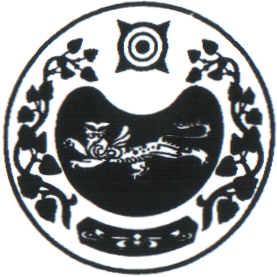                                                          ПОСТАНОВЛЕНИЕ от 18.10.2023 г.                                       аал Чарков                                                № 75 -пО внесении изменений в постановлениеадминистрации Чарковского сельсовета от 16.12.2021 г. №77-п «Об утверждении муниципальной программы «Управлениемуниципального имущества Чарковского сельсовета»               В соответствии с Федеральным законом от 06.10.2003 г. № 131-ФЗ «Об общих принципах организации местного самоуправления в Российской Федерации», (с последующими изменениями), Федеральным законом от 24.07.2002 г. № 101-ФЗ «Об обороте земель сельскохозяйственного назначения», администрация Чарковского сельсовета ПОСТАНОВЛЯЕТ:            1.  Внести изменения в муниципальную программу «Управление муниципального имущества Чарковского сельсовета» следующие изменения:- объем финансирования читать в новой редакции;- перечень программных мероприятий читать в новой редакции.2. Настоящее постановление вступает в силу после официального опубликования (обнародования).3. Контроль за исполнением настоящего постановления оставляю за собой.Глава Чарковского  сельсовета 	                       А.А. Алексеенко	Муниципальная  программа «Управление муниципального имущества Чарковского сельсовета»Мероприятия Программы                                                                            Перечень   программных мероприятий                                 РОССИЯ ФЕДЕРАЦИЯЗЫХАКАС РЕСПУБЛИКАЗЫАFБАН ПИЛТIРI АЙМАFЫЧАРКОВ ААЛНЫН ЧОБI                                   АДМИНИСТРАЦИЯЗЫРОССИЙСКАЯ ФЕДЕРАЦИЯРЕСПУБЛИКА ХАКАСИЯУСТЬ-АБАКАНСКИЙ РАЙОНАДМИНИСТРАЦИЯЧАРКОВСКОГО  СЕЛЬСОВЕТАНаименование программы Муниципальная программа «Управление муниципального имущества Чарковского сельсовета». Правовая основа Программы Бюджетный кодекс Российской Федерации Федеральный закон от 24.07.2002 г. № 101-ФЗ «Об обороте земель сельскохозяйственного назначения» Федеральный закон от 06.10.2003 N 131-ФЗ (ред. от 09.11.2020) "Об общих принципах организации местного самоуправления в Российской Федерации"Закон Республики Хакасия от 10.11.2003 №71 «Об особенностях оборота земель  сельскохозяйственного назначения»Заказчик и разработчик программыАдминистрация Чарковского сельсоветаИсполнители мероприятий ПрограммыАдминистрация Чарковского  сельсоветаОбоснование ПрограммыПрограмма принимается в связи с вовлечением в сельскохозяйственный оборот земельных долей из состава невостребованных,  признанных  по Решению суда  собственностью муниципального образования.Необходимо приступить к выполнению работ по межеванию и постановки на кадастровый учет земельных участков, выделенных в счет невостребованных земельных долей земель сельскохозяйственного назначения, по оформлению их в муниципальную собственность поселения.Цели ПрограммыФормирование и постановка  на кадастровый учет  земельных участков  сельскохозяйственного назначения,  образованных в счет невостребованных земельных долей с последующим оформлением прав собственности муниципального образования на земельные участки, образованные в счет невостребованных земельных долей, и дальнейшая передача этих участков в пользу эффективных собственников в целях включения в хозяйственный оборот.Задачи ПрограммыВвод земель в сельскохозяйственный оборот.Эффективное использование земель сельскохозяйственного назначения.Увеличение  доходов поселения.Перечень основных мероприятийПеречень основных мероприятий и объемы финансирования представлены в приложении к программе.Объем и источники финансирования ПрограммыПрограмма финансируется из  бюджета РХ, бюджета Чарковского сельсовета, на условиях софинансирования, в пределах финансовых средств, предусмотренных в бюджете соответствующего уровня, на очередной финансовый год.Ожидаемый  результат от реализации ПрограммыКонтроль за исполнением ПрограммыЗакрепление права  муниципальной собственности на земельные участки сельскохозяйственного назначения, увеличения доходов сельского поселения.Глава Чарковского сельсовета№п/пНаименование мероприятияСрок исполненияисполнительОбъемфинан-сирова-ниятыс.рублейВсего тыс. руб. из всех уровней бюджетаВыполнение работ по формированию и постановке  на кадастровый учет земельных участков сельскохозяйственного назначения , образованных в счет невостребованных земельных долей2024годАдминистрация Чарковского сельсовета500,0 Бюджет Чарковского сельсовета(софинансирование)Выполнение работ по формированию и постановке  на кадастровый учет земельных участков сельскохозяйственного назначения , образованных в счет невостребованных земельных долей2024годАдминистрация Чарковского сельсовета10,0Организационные мероприятияОрганизационные мероприятияОрганизационные мероприятияОрганизационные мероприятия1.1.Организационные работы по подготовке к выполнению работ по формированию и постановке на кадастровый учет земельных участков сельскохозяйственного назначения, образованных в счет невостребованных земельных долей2024годСпециалист администрации Чарковского сельсовета1.2.Обращение в суд с требованием о признании права муниципальной собственности на земельные доли, признанные в установленном порядке невостребованными земельными долями.2024 годАдминистрация Чарковского сельсовета1.3.Выполнение работ по формированию и постановке  на кадастровый учет земельных участков сельскохозяйственного назначения, образованных в счет невостребованных земельных долей2024годАдминистрация Чарковского сельсовета490,0ИТОГО:500,0Статус№ п/пНаименование муниципальной программыосновных мероприятий и мероприятийОтветственный исполнитель, соисполнительКод бюджетной классификацииКод бюджетной классификацииКод бюджетной классификацииКод бюджетной классификациирасходы руб, годырасходы руб, годырасходы руб, годырасходы руб, годырасходы руб, годыОжидаемый результатСвязь с показателями муниципальной программы(номер показателя характеризующего результат реализации основного мероприятияСтатус№ п/пНаименование муниципальной программыосновных мероприятий и мероприятийОтветственный исполнитель, соисполнительГРБСРзПзЦСРВР20212022202320242025Ожидаемый результатСвязь с показателями муниципальной программы(номер показателя характеризующего результат реализации основного мероприятияМуниципальная программаУправление муниципальным имуществом Чарковского сельсоветаВсего754036,00273100,00303330,00500 000,00Муниципальная программаУправление муниципальным имуществом Чарковского сельсоветаАдминистрация Чарковского сельсоветаОсновное мероприятие 1Выполнение работ по формированию и постановке на кадастровый учет земельных участков сельскохозяйственного назначения образованных в счет невостребованных земельных долейАдминистрация Чарковского сельсовета01301304120412310017155031001S1550240240743600,007436,00267600,00  5500,00297380,005950,00490 000,0010 000,00Формированию и постановке на кадастровый учет земельных участков сельскохозяйственного назначения образованных в счет невостребованных земельных долей